Na temelju članka 9. Zakona o pogrebničkoj djelatnosti („Narodne novine“, br. 36/15, 98/19) te članka 3. Odluke o određivanju poslova prijevoza pokojnika koji se financiraju iz Proračuna Grada Svetog Ivana Zeline („Zelinske novine“, br. 12/16), Gradonačelnik Grada Svetog Ivana Zeline raspisujeJAVNI NATJEČAJza povjeravanje obavljanja poslova preuzimanja i prijevoza pokojnikakoji se financiraju iz Proračuna Grada Svetog Ivana ZelineI. PREDMET NATJEČAJA:Predmet javnog natječaja je povjeravanje poslova preuzimanja i prijevoza umrle osobe ili posmrtnih ostataka osoba za koje nije moguće utvrditi uzrok smrti bez obdukcije, i to od mjesta smrti do nadležne patologije ili sudske medicine (u daljnjem tekstu: preuzimanje i prijevoz umrle osobe na obdukciju).Grad Sv. Ivan Zelina snosit će troškove preuzimanja i prijevoza umrle osobe na obdukciju temeljem ispostavljenog računa pogrebnika, uz uvjete: - da se umrla osoba ili posmrtni ostaci osobe nalaze na području Grada Sv. Ivana Zeline, - da preuzimanje i prijevoz umrle osobe obavlja pogrebnik koji s Gradom Sv. Ivan Zelina ima    zaključen ugovor o obavljanju tih poslova, - da je pogrebnik uz račun priložio popratnicu za obdukciju, - da jedinične cijene iz računa odgovaraju cjeniku usluga koji je prilog i sastavni dio ugovora o obavljanju poslova. II. RAZDOBLJE NA KOJE SE ZAKLJUČUJE UGOVOR:4 (četiri) godine.III. UVJETI ZA SUDJELOVANJE: Ponude na natječaj mogu podnijeti pravne ili fizičke osobe, koje ispunjavaju slijedeće uvjete: - da su upisane u odgovarajući registar za obavljanje pogrebničke djelatnosti, a što dokazuju izvodom iz registra ne starijim od 30 dana, - da imaju rješenje o ispunjavanju uvjeta za obavljanje pogrebničke djelatnosti, a što dokazuju preslikom rješenja, - da imaju na raspolaganju (u vlasništvu ili zakupu) najmanje jedno pogrebno vozilo, a što dokazuju preslikom prometne knjižice vozila, - da su kadrovski i tehnički ekipirani na način da pozive mrtvozornika mogu primati tijekom 24 sata svakog dana i da mogu mrtvu osobu preuzeti najkasnije u roku od dva sata od prijema poziva, a što dokazuje izjavom o ispunjavaju kadrovskih i tehničkih uvjeta u kojoj se pojedinačno navode kadrovski i drugi tehnički kapaciteti kojima pogrebnik raspolaže, - da nemaju nepodmirenih poreznih obveza i obveza za mirovinsko osiguranje, a što dokazuju odgovarajućom potvrdom Porezne uprave izdanu u razdoblju od dana objavljivanja do posljednjeg dana natječaja, - da nemaju nepodmirenih obveza prema Gradu Sv. Ivanu Zelini, po bilo kojem osnovu, a što dokazuju odgovarajućom potvrdom Upravnog odjela za društvene djelatnosti, normativne, upravno-pravne i ostale poslove izdanu u razdoblju od dana objavljivanja do posljednjeg dana natječaja, - da pogrebnik fizička osoba ili odgovorna osoba u pravnoj osobi nisu pravomoćno osuđeni za kaznena djela i prekršaje iz članka 13. Zakona o pogrebničkoj djelatnosti, a što dokazuju uvjerenjem o nekažnjavanju odnosno uvjerenjem o neizricanju prekršajne kazne. IV. KRITERIJI ZA IZBOR NAJPOVOLJNIJE PONUDE: Najpovoljnijim ponuditeljem smatrati će se ponuditelj koji uz ispunjenje svih uvjeta iz točke III. ovog natječaja, ponudi i ukupno najnižu cijenu, po cjeniku koji je prilog i sastavni dio natječajne dokumentacije.Nepotpune i nepravovremene ponude neće se razmatrati.V. ROK ZA PREDAJU PONUDA:Rok za dostavu ponuda je 29. prosinca 2020. godine.Pisane ponude, zajedno s pripadajućim dokazima o ispunjavanju uvjeta ovog Natječaja i ponuđenom cijenom prijevoza/km od mjesta smrti do nadležne patologije ili sudske medicine s uključenim troškom preuzimanja, ponuditelji su dužni dostaviti u zatvorenoj omotnici, s naznakom „Ne otvaraj-ponuda za obavljanje poslova prijevoza pokojnika“, preporučeno poštom na adresu: Grad Sveti Ivan Zelina, Trg A. Starčevića 12, 10380 Sveti Ivan Zelina, ili osobnom dostavom na navedenu adresu, u roku za dostavu ponuda. Ovaj Natječaj objavit će se u službenom glasilu Grada Svetog Ivana Zeline - „Zelinskim novinama“, na oglasnoj ploči i na službenoj internet stranici Grada Svetog Ivana Zeline (www.zelina.hr).VI. OTVARANJE I OCJENA PONUDAPonude se neće javno otvarati, nego će iste otvoriti Povjerenstvo imenovano od strane Gradonačelnika.Nakon provedenog postupka, Gradonačelnik Grada Svetog Ivana Zeline donosi odluku o izboru najpovoljnijeg ponuditelja. Gradonačelnik Grada Svetog Ivana Zeline s izabranim ponuditeljem zaključit će ugovor o obavljanju poslova prijevoza pokojnika koji se financiraju iz proračuna Grada Svetog Ivana Zeline.KLASA: 363-01/20-01/16URBROJ: 238/30-02/26-20-2 Sv. Ivan Zelina, 18. prosinca 2020.NAZIV PONUDITELJA:  	ADRESA:  	OIB:  	CJENIK USLUGE PRIJEVOZA POKOJNIKA KOJI SE FINANCIRAJUIZ PRORAČUNA GRADA SVETOG IVANA ZELINEUsluga preuzimanja i prijevoza umrle osobe ili posmrtnih ostataka osoba za koje nije moguće utvrditi uzrok smrti bez obdukcije, i to od mjesta smrti do nadležne patologije ili sudske medicine, zajedno sa potrebnim materijalom u kunama bez PDV-a iznosi: 	.Ovaj cjenik je sastavni dio dokumentacije Javnog natječaja za povjeravanje obavljanja poslova preuzimanja i prijevoza pokojnika koji se financiraju iz Proračuna Grada Svetog Ivana Zeline, objavljenog dana 18. prosinca 2020. godine u službenom glasilu Grada Svetog Ivana Zeline - „Zelinskim novinama“, na oglasnoj ploči i na službenoj internet stranici Grada Svetog Ivana Zeline (www.zelina.hr).U 	, 	2020. godineIme i prezime, svojstvo i potpisovlaštene osobe PonuditeljaREPUBLIKA HRVATSKAZAGREBAČKA ŽUPANIJAGRAD SVETI IVAN ZELINAGRADONAČELNIK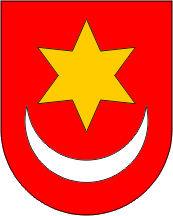 REPUBLIKA HRVATSKAZAGREBAČKA ŽUPANIJAGRAD SVETI IVAN ZELINAGRADONAČELNIKKLASA: 363-01/20-01/16URBROJ: 238/30-02/26-20-2Sv. Ivan Zelina, 18. prosinca 2020.KLASA: 363-01/20-01/16URBROJ: 238/30-02/26-20-2Sv. Ivan Zelina, 18. prosinca 2020.GRADONAČELNIK:Hrvoje Košćec, v.r.